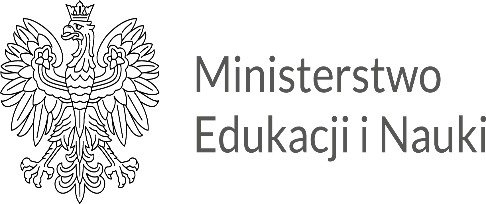 Załącznik do zaproszenia do udziałuw pracach komisji konkursowejFORMULARZ ZGŁOSZENIADO KOMISJI KONKURSOWEJDeklaruję udział w pracach komisji konkursowej w otwartym konkursie ofert na realizację w roku 2024 zadania publicznego pn.: Trampolina - Program wspierania rozwoju uczniów wybitnie uzdolnionychZapoznałem/am się z zasadami udziału osób wskazanych przez organizacje pozarządowe/podmioty wymienione w art. 3 ust. 3 ustawy z dnia 24 kwietnia 2003 r. o  działalności pożytku publicznego i o wolontariacie w komisji konkursowej, która ma zostać powołana do oceny ofert złożonych w otwartym konkursie ofert na realizację w roku 2023 zadania publicznego pn. Trampolina- Program wspierania rozwoju uczniów wybitnie uzdolnionychZapoznałem/am się z informacjami dotyczącymi przetwarzania danych osobowych przez Ministra Edukacji i Nauki, zawartymi w klauzuli informacyjnej załączonej do Formularza Zgłoszenia do Komisji Konkursowej. Wskazujemy ww. kandydata do komisji konkursowej, która ma zostać powołana do oceny ofert złożonych w otwartym konkursie ofert na realizację w roku 2023 zadania publicznego 
pn. Program wspierania rozwoju uczniów wybitnie uzdolnionych.*) opis może być uzupełniony o informację nt. innych form działalności kandydata na rzecz środowiska akademickiego (można dodawać wiersze)Klauzula informacyjna dotycząca pozyskiwania danych osobowychw sposób inny niż od osoby, której dane dotycząPodstawa prawna: art. 13 ust. 1 i 2 rozporządzenia Parlamentu Europejskiego i Rady (UE) 2016/679 
z dnia 27 kwietnia 2016 r. w sprawie ochrony osób fizycznych w związku z przetwarzaniem danych osobowych i w sprawie swobodnego przepływu takich danych oraz uchylenia dyrektywy 95/46/WE (dalej: RODO).DANE DOTYCZĄCE KANDYDATADANE DOTYCZĄCE KANDYDATAImię i nazwisko kandydataNazwa organizacji pozarządowej/podmiotu wymienionego w art. 3 ust. 3 ustawy z dnia 24 kwietnia 2003 r. o działalności pożytku publicznego i o wolontariacie wskazującej/ego kandydataAdres do korespondencjiTelefon kontaktowye-mailOPIS DOŚWIADCZENIA KANDYDATA W ZAKRESIE DZIAŁANIA NA RZECZ ORGANIZACJI POZARZĄDOWEJ/PODMIOTU WYMIENIONEGO W ART. 3 UST. 3 USTAWY Z DNIA 24 KWIETNIA 2003 R. O DZIAŁALNOŚCI POŻYTKU PUBLICZNEGO I O WOLONTARIACIEOPIS ZAANGAŻOWANIA KANDYDATA W DZIAŁALNOŚĆ INNYCH ORGANIZACJI POZARZĄDOWYCH/PODMIOTÓW WYMIENIONYCH W ART. 3 UST. 3 USTAWY Z DNIA 24 KWIETNIA 2003 R. O DZIAŁALNOŚCI POŻYTKU PUBLICZNEGO I O WOLONTARIACIE*)OPIS ZAANGAŻOWANIA KANDYDATA W DZIAŁALNOŚĆ INNYCH ORGANIZACJI POZARZĄDOWYCH/PODMIOTÓW WYMIENIONYCH W ART. 3 UST. 3 USTAWY Z DNIA 24 KWIETNIA 2003 R. O DZIAŁALNOŚCI POŻYTKU PUBLICZNEGO I O WOLONTARIACIE*)A1. Nazwa organizacji pozarządowej/podmiotu
wymienionego w art. 3 ust. 3 ustawy z dnia 24 kwietnia 2003 r. o działalności pożytku publicznego i o wolontariacieA2.  Pełniona funkcjaA3.  Zakres działalności statutowejB1. Nazwa organizacji pozarządowej/podmiotu wymienionego w art. 3 ust. 3 ustawy z dnia 24 kwietnia 2003 r. o działalności pożytku publicznego i o wolontariacieB2.  Pełniona funkcjaB3.  Zakres działalności statutowejPodpis kandydataMiejscowość i dataPodpisy osób upoważnionych do
reprezentowania organizacji pozarządowej/ podmiotu wymienionego w art. 3 ust. 3 ustawy 
24 kwietnia 2003 r. o działalności pożytku publicznego i o wolontariacie wskazującej/ego kandydataAdministrator danych osobowych i jego dane kontaktoweAdministratorem Pani/Pana danych osobowych jest: Minister Edukacji al. Szucha 25, 00-918 Warszawa00-918 Warszawasekretariat.dkotc@men.gov.pl tel. +48 22 34 74 792Inspektor ochrony danychAdministrator powołał Inspektora Ochrony Danych Osobowych, z którym może się Pan/Pani skontaktować mailowo, przesyłając informację na adres: inspektor@men.gov.plCele przetwarzania danych osobowych oraz podstawa prawna   Administrator przetwarza dane osobowe na podstawie art. 6 ust. 1 lit. c RODO oraz na podstawie 
art. 15 ust. 2 lit. d z dnia 24 kwietnia 2003 r. ustawy o działalności pożytku publicznego 
i wolontariacie w celu powołania komisji konkursowej w otwartym konkursie ofert na realizację w 2023 r. zadania publicznego pn. Program wspierania rozwoju uczniów wybitnie uzdolnionych.Kategorie danych osobowych Będziemy przetwarzać następujące kategorie Pani/Pana danych osobowych: imię, nazwisko, reprezentowana instytucja, adres email, numer telefonu, adres do korespondencji.Odbiorcy danych osobowych/kategoria odbiorcówDane osobowe nie będą przekazywane innym podmiotom.Przekazanie danych osobowych do państwa trzeciego/organizacji międzynarodowejDane osobowe nie będą przekazywane do państwa trzeciego, ani organizacji międzynarodowej. Okres przechowywania danych osobowychPozyskane dane osobowe będą przechowywane do czasu zrealizowania celu, dla którego zostały zebrane, a następnie w celach archiwalnych zgodnie z obowiązującymi przepisami prawa.Prawo dostępu do danych osobowychPosiada Pani/Pan prawo dostępu do treści swoich danych osobowych oraz prawo do:ich sprostowania,ograniczenia przetwarzania,w zakresie przewidzianym przez RODO i inne przepisy powszechnie obwiązujące.  Z ww. żądaniem może Pan/Pani wystąpić do administratora danych w formie pisemnej na adres: Ministerstwo Edukacji i Nauki ul. Szucha 25, 00-918 Warszawa, elektronicznej przez platformę ePUAP, za pomocą formularza Pisma ogólnego do podmiotu publicznego, albo za pomocą e-maila lub ustnie (o ile innymi sposobami będzie możliwe potwierdzenie Pana/Pani tożsamości).Prawo wniesienia skargi do organu nadzorczegoMa Pan/Pani prawo wniesienia skargi do organu nadzorczego, tj. do Prezesa Urzędu Ochrony Danych Osobowych, ul. Stawki 2, 00-193 Warszawa. Może to Pan/Pani zrobić jeżeli uzna Pan/Pani, że przetwarzanie niniejszych danych osobowych narusza przepisy RODO. Źródło pochodzenia danych osobowychDane osobowe pochodzą z Formularzy Zgłoszenia do Komisji Konkursowej.Zautomatyzowane podejmowanie decyzjiNa podstawie Pana/Pani danych nie podejmujemy decyzji w sposób zautomatyzowany. Pana/Pani dane osobowe nie będą profilowane.